                                                                          ФИЛИАЛ ПАО «РОССЕТИ СИБИРЬ» – «Бурятэнерго»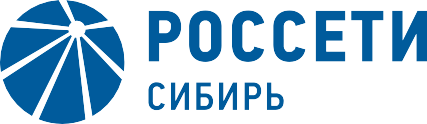 670042, Россия, Республика Бурятия,г. Улан-Удэ, ул. Жердева,  д.12тел.: (3012) 345-359, факс: (3012) 415-650e-mail: kalyatskaya_ee@ul.rosseti-sib.ruсайт: www.rosseti-sib.ru                                          Производственное отделение                              Городские электрические сети	 №  	на № 	от  	О проведении неотложных аварийно-восстановительных работУважаемые руководители!В связи с производственной необходимостью для предотвращения и развития технологического нарушения в электросетях и на оборудовании  ПО ГЭС филиала ПАО «Россети Сибирь» - «Бурятэнерго» будет отсутствовать электроэнергия с 22 по 26  марта  2021г.  по следующим адресам:22.03.2021- Площадь Революции 1, 3, 5, ул. Ленина 12а. (ТП-330 РУ-0,4кВ с 10-00 до 16-00 – для технического обслуживания).- ул. Хоринская 1-10, Пожарная часть ВПЧ-5, пункт учета холодной воды (МУП Водоканал), Учебный корпус №1 Улан-Удэнского инженерно-педагогического колледжа по ул. Хоринская 1, Туполева 21, ГАП-2,  подсобное хоз-во ул. Хоринская 1, ул. Антонова 73-79, СТО Восточный, ГК №258, ООО «Профстрой», ГК №307, СНТ «Восход», Кол.сад «Ветеран-1», ул. Подсобное хозяйство, ул. Черемшинская, ул. Аэродромная 1-10, В/Ч 635594, Аэродром. (Ф-53 ГПП «Машзавод» ВЛ-6кВ (ТП-2004, 2183, 2561, 2000, 2003, ТП-ТЭЧ, 2096, 2615, 2135, 2112, 2185, 2130, 2188, 2093, 2014, 2013, 2049, 2607, 2005, 2047) с 10-00 до 17-00- для замены опор).- Братский пер. 3-6, ул. Ганзуринская 1, ул. Тобольская 2-30, Тобольский пер. 1- 14, ул. Ялтинская 1-7, 7а, Ялтинский пер. 1-6 , ул. Братская 1-41, ул. Жердева 1-3, 19, 23, 5а, 9б, 11а, 15а, 17а, 21б, 25а, 7б, 7а, ул. Рижская 1-8, Томский пер. 1 а. (ТП-631 РУ-0,4кВ с 09-00 до 10-00 – для замены щита У.О).- Ул. Зелёная 31-44, ул. Красной звезды 17-28, ул. Наушкинская 28-36, 36а, ул. Овражная 1, 22, 26, 27а, 222, ул. Медицинская 27а. (ТП-540 ВЛ-0,4кВ Руб№4 с 10-00 до 17-00 – для замены опор).- Ул. Автодорожная 1-14, ул. Авиамоторная 1-2, ул. Вандышева 22-80, ул. Весенняя 2-16, ул. Ветеранская 1-38, ул. Прилесная 1-15, ул. Весёлая 2-12, ул. Тургенева 1-33, ул. Жатская 1-25, ул. Свободная 1-9, ул. Сказочная 1-16, ул. Каскадная 2-16, ул. Витимская 1-42, ул. Зеркальная 26-40, ул. Отрадная 4-9. (ВЛ-10кВ ф.2 ПС «Моторостроительная» (ТП-1095, 1058, 1265, 1052, 1048, 1236, 1086, 1234, 1069, 1087, 1174, 1050) с 10-00 до 12-00-для замены ТТ).- Ул. Ангабаева 1-274, ул. Отрадная 61-130, ул. Ветеранская 54-73, ул. Надежды 1-25, ул. Пихтовая 1-24, ул. Энтузиастов 1-22, ул. Солидарности 1-19, ул. Песчаная 1-53, ул. Облепиховая 1-37, ул. Алханайская 1-40, ул. Туманная 1-39, ул. Придорожная 2-27, ул. Соболинная 1-41, ул. Прозладная 1-20. (ВЛ-10кВ ф.22 ПС «Моторостроительная» (ТП-1214, 1215, 1283, 1045, 1099, 1044, 1101) с 13-00 до 15-00-для замены ТТ).23.03.2021- Ул. Зелёная 31-44, ул. Красной звезды 17-28, ул. Наушкинская 28-36, 36а, ул. Овражная 1, 22, 26, 27а, 222, ул. Медицинская 27а. (ТП-540 ВЛ-0,4кВ Руб№4 с 10-00 до 17-00 – для замены опор).- Ул. Кирова 2, 9-21, ул. Свободы 9, 15, ул. Каландаришвили 10-17, ул. Шмидта 8, 18, 20, 21, 23, 26-27. (ТП-307 РУ-0,4кВ с 10-00 до 16-00 – для протяжки контактов).- Ул. Гвардейская 10г-28. (ТП-32 РУ-0,4кВ  с 10-00 до 18-00 – для замены Р-1).- Псковский пер. 16-34, 64, Котельная  по ул. Псковский пер. (ТП-643 РУ-0,4кВ с 14-00 до 16-00 – для замены щита У.О).-   ул. Хоринская 1-10, Пожарная часть ВПЧ-5, пункт учета холодной воды (МУП Водоканал), Учебный корпус №1 Улан-Удэнского инженерно-педагогического колледжа по ул. Хоринская 1, Туполева 21, ГАП-2,  подсобное хоз-во ул. Хоринская 1, ул. Антонова 73-79, СТО Восточный, ГК №258, ООО «Профстрой», ГК №307, СНТ «Восход», Кол.сад «Ветеран-1», ул. Подсобное хозяйство, ул. Черемшинская, ул. Аэродромная 1-10, В/Ч 635594, Аэродром. (Ф-53 ГПП «Машзавод» ВЛ-6кВ (ТП-2004, 2183, 2561, 2000, 2003, ТП-ТЭЧ, 2096, 2615, 2135, 2112, 2185, 2130, 2188, 2093, 2014, 2013, 2049, 2607, 2005, 2047) с 10-00 до 17-00- для замены провода).24.03.2021-   ул. Хоринская 1-10, Пожарная часть ВПЧ-5, пункт учета холодной воды (МУП Водоканал), Учебный корпус №1 Улан-Удэнского инженерно-педагогического колледжа по ул. Хоринская 1, Туполева 21, ГАП-2,  подсобное хоз-во ул. Хоринская 1, ул. Антонова 73-79, СТО Восточный, ГК №258, ООО «Профстрой», ГК №307, СНТ «Восход», Кол.сад «Ветеран-1», ул. Подсобное хозяйство, ул. Черемшинская, ул. Аэродромная 1-10, В/Ч 635594, Аэродром. (Ф-53 ГПП «Машзавод» ВЛ-6кВ (ТП-2004, 2183, 2561, 2000, 2003, ТП-ТЭЧ, 2096, 2615, 2135, 2112, 2185, 2130, 2188, 2093, 2014, 2013, 2049, 2607, 2005, 2047) с 10-00 до 17-00- для замены опор).- Ул. Зелёная 31-44, ул. Красной звезды 17-28, ул. Наушкинская 28-36, 36а, ул. Овражная 1, 22, 26, 27а, 222, ул. Медицинская 27а. (ТП-540 ВЛ-0,4кВ Руб№4 с 10-00 до 17-00 – для замены опор).- Пер. Пищевой 1-17, ул. Денисова 1-26, 91, ул. Пищевая 42. (ТП-605 РУ-0,4кВ с 10-00 до 12-00 – для замены щита У.О). - Ул. Димитрова 1, 2, 4, МВД РБ по ул. Победы проспект 14, Детсад № 45 по ул. Фрунзе 2, Победы проспект 11, 11а, 12, 13, (ТП-341 РУ-0,4кВ с 10-00 до 16-00 – для протяжки контактов). - Ул. Кабанская 26 - 47,47б,в, Мерецкова 1 – 47б, Строителей 33а,44, КНС-7, Автотранспортная 2а,21а,21, 26а,38А ,Учебная 1а,1,2, Дальнегурульбинская 1 – 16, Гурульбинская 5,21,22, Светлая 11, ООО Лукондра, СНТ"Современник". (ВЛ-10кВ ф.2ПС «БВС» с 13-00 до 17-00 ТП-944, 943,945, 902, 1530, 1518, 946, 370, 947, 956, 417, 950, 916, 903, 904, 497, 951, 1528, 1574, 952, 1521, 490, 489, 932, 949, 487, 929 - для перетяжки провода , замена РЗА ТП-943). - Ул. Бульвар Карла Маркса 19, 21, 23, 23а, Мастерская протезная по ул. Больничная. (ТП-541 РУ 0,4кВ с 09-00 до 18-00 для технического обслуживания).25.03.2021- Ул. Куйбышева 18, 20, Торговый центр "Таврический", ул. Свердлова 13, 13а, ул. Коммунистическая 15, 16, 17. (ТП-331 РУ-0,4кВ с 10-00 до 16-00 – для протяжки контактов).- ул.Южная 1-15, ул. Праздничная 1-31, ул. Южная пр.1 1-10, ул. Южная пр.2 1-10, ул. Южная пр.3 1-6. (ТП-1104 РУ-0,4кВ с 10-00 до 12-00 – для замены щита У.О).- Ул. Краснодонская 1,19,21,23, АЗС ООО БРК по ул. Краснодонская 2б, ул. Хоринская 9а, ДНТ «Авиастроитель»,  Детский сад №10 "Одуванчик" по ул.Заиграевская 7, ул. Заиграевская 2-44, ул. Пролетарская 1 - 9,11а,13а, Поликлиника по ул. Заиграевская,   Детский сад №21,  ул. Балдынова 8 - 23 ,  пер. Лесной 18а,18,21,25,25а,29а, ул. Репина 2а,3а,4а,7, 15 - 25, Кооператив гаражей № 41«А»  п. Восточный, ПНС  по ул.Грибоедова, ул. Грибоедова 24 -33, Школа № 36, ул. Магистральная 2, СНТ Пионер 1.  (ВЛ-6 кВ ф.51 ПС «ГПП Машзавод» участок от СЯ-51 (ТП- 2134, 2133, 2184, 2006, 2023, 2020, 2045, 2115, 2124, 2066) с 13-00 до 17-00-для замены опор 31,33,37).- Ул. Зелёная 31-44, ул. Красной звезды 17-28, ул. Наушкинская 28-36, 36а, ул. Овражная 1, 22, 26, 27а, 222, ул. Медицинская 27а. (ТП-540 ВЛ-0,4кВ Руб№4 с 10-00 до 17-00 – для замены опор).-Ул. Гостеприимная, ул. Юности, ул. Бирюзовая, ул. Влюбленных, ул. Позитивная, ул. Добрая, ул. Царская, ул. Военный проезд 8. (ТП-1155 РУ-0,4кВ  с 09-00 до 18-00 – для ТО).26.03.2021- Ул. Зелёная 31-44, ул. Красной звезды 17-28, ул. Наушкинская 28-36, 36а, ул. Овражная 1, 22, 26, 27а, 222, ул. Медицинская 27а. (ТП-540 ВЛ-0,4кВ Руб№4 с 10-00 до 17-00 – для замены опор).- Ул. Васильковая 3-24, Ромашковая 5 - 44, Грибная 2 - 43 , Малиновая 1 - 57, Клюквенная 38-42. (ТП-1029 РУ-0,4кВ  с 10-00 до 12-00 – для  замены щита У.О).- Ул. Орджоникидзе 23-29, ул. 3-Интернационала 5-37, ул. Коллективная 5-9, ул. Чертенкова 2-8, 78, ул. Лысогорская 83-158, пер. Бородинский 4-45, ул. Амагаева 65-138, ул. 8-Марта 8-35, ул.  Циолковского 1-35, ул. Калужская 30-94. (ф.5 ПС «Западная» (ТП-236,98,161,2523) с 13-00 до 17-00 – для подрезки крон деревьев).- Ул. Ленина 13, 15, 17, 19, 21, МЧС ул. Ленина 15, Светофор ул. Куйбышева, Сбербанк ул. Ленина 15а, Союз театральных деятелей ул. Куйбышева 14, Филиал ГОССМЭП МВД России в РБ ул. Ленина 13, Кафе "Сели поели" ул. Ленина 19, Городская библиотека ул. Ленина 17, ООО ПКФ ПР "РУБИН" ул. Ленина 19.(ТП-332 РУ-0,4 кВ с 10-00 до 16-00 – для протяжки контактов).Директор ПО ГЭС                                                                              С.В. СтариковТюрюханов А.Н.43-90-90   Список рассылки:1.Заместителю мэра - председателю Комитета городского хозяйства г. Улан-Удэ  С.А. Гашеву.2.Заместителю генерального директора – Директору ТП «Энергосбыт Бурятии» АО «Читаэнергосбыт» Р.Ю. Барохоеву.3.Начальнику «ЕДДС» МО г. Улан-Удэ А.С. Линхобоеву4.Главному инженеру МУП «Водоканал» В.Р. Очирову 5.Директору филиала ПАО «ТГК-14» «Улан-Удэнский энергетический комплекс» А.В. Соболеву6.Начальнику главного управления МЧС по Республике Бурятия полковнику внутренней службы Е.В. Варава7.Начальнику ОВО по г. Улан-Удэ-филиала ФГКУ УВО ВНГ России по Республике Бурятия полковнику полиции Филиппову В.А.          8. Руководителю Администрации Октябрьского района  г. Улан-Удэ                   А.Г. Сухорукову9. Руководителю Администрации Железнодорожного района г.Улан-Удэ  Н.Н. Попову           10. Заместителю руководителя Администрации Советского района г. Улан-Удэ по вопросам жизнеобеспечения И.Г. ФранкРуководителям предприятий(по списку)